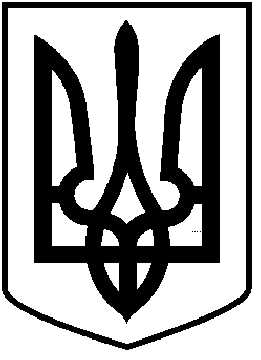 ЧОРТКІВСЬКА  МІСЬКА  РАДАВІСІМДЕСЯТ ПЕРША СЕСІЯ СЬОМОГО СКЛИКАННЯРІШЕННЯ30 січня 2020 року           м. Чортків                                                           №1805	Про  затвердження меморандумів про  співробітництво	З метою покращення роботи Чортківської міської ради щодо якості надання публічних послуг, скороченні часу надання послуг, підвищення прозорості, керуючись статтею 26 Закону України «Про місцеве самоврядування в Україні»,  міська рада ВИРІШИЛА : 1.Затвердити меморандум про співробітництво між Чортківською міською радою та Академією електронного управління (E-Governance Academy) згідно додатку.2. Уповноважити  міського голову  Шматька  В.П.  на підписання цього меморандуму.3.Копію рішення направити у сектор інформаційно-програмного забезпечення апарату міської ради.4.Контроль за виконанням рішення покласти на  постійну комісію міської радиз бюджетно–фінансових, економічних питань, комунального майна та інвестицій.Міський голова                              Володимир  ШМАТЬКО